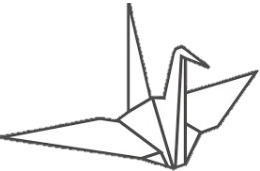 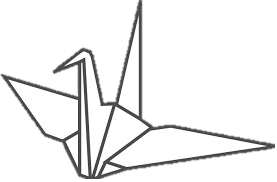 「ノーベル平和賞は、核兵器禁止条約の実現に果たした市民社会の役割を評価したもの、広島・長崎の被爆者に捧げられたもの」─ノーベル平和賞を授与された「核兵器廃絶国際キャンペーン（ＩＣＡＮ）」の声明より─核兵器廃絶国際キャンペーン（ＩＣＡＮ）がノーベル平和賞受賞＊２０１７年１０月、ノーベル平和賞が、「核兵器灰廃絶国際キャンペーン（ＩＣＡＮ）」に授与されました。反核平和の活動をする世界のＮＧＯ・市民組織を結びつける役割を果たしながら、核兵器禁止条約の締結に貢献したことが受賞の理由です。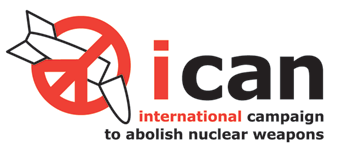 被爆者の皆さん、世界の、日本の、反核平和運動の仲間たちの中に、歓迎と感動の声が広がっています。藤森俊希さん（原爆被害者の会会長）がノーベル平和賞受賞式に参加　＊１２月１０日ノルウェーのオスロで開催される授賞式に、ＩＣＡＮは被爆者の代表として、カナダ在住のセツコサーローさん、日本被爆者団体協議会の田中熙巳さんとともに、日本被団協事務局次長で、原爆被害者の会会長の藤森俊希さんを招待しました。　＊オスロの授賞式に参加された藤森俊希さんに、今回のノーベル平和賞授賞式の感動と、ＩＣＡＮのノーベル平和賞受賞の意味、そして核兵器のない世界への展望などを語っていただきます。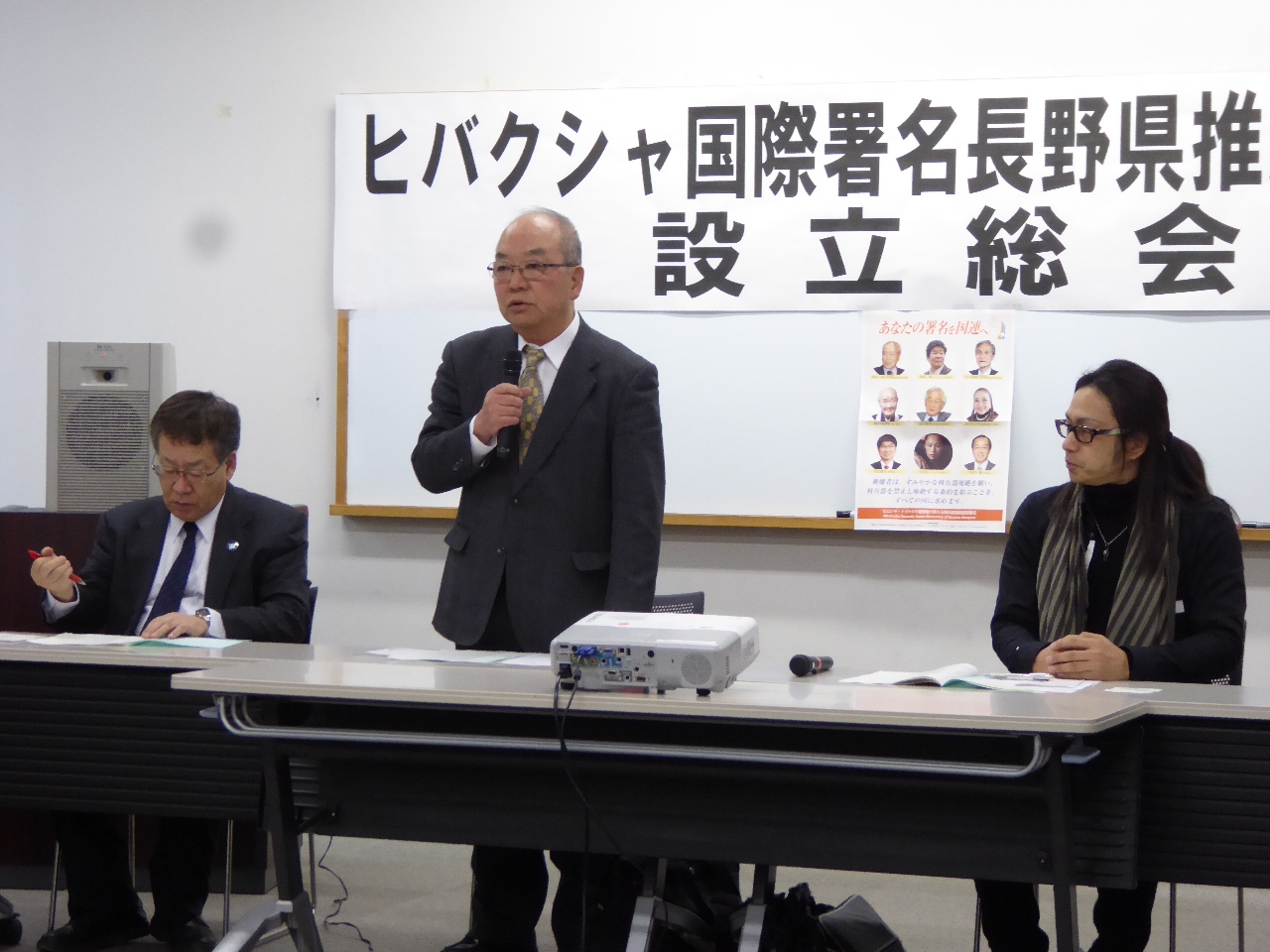 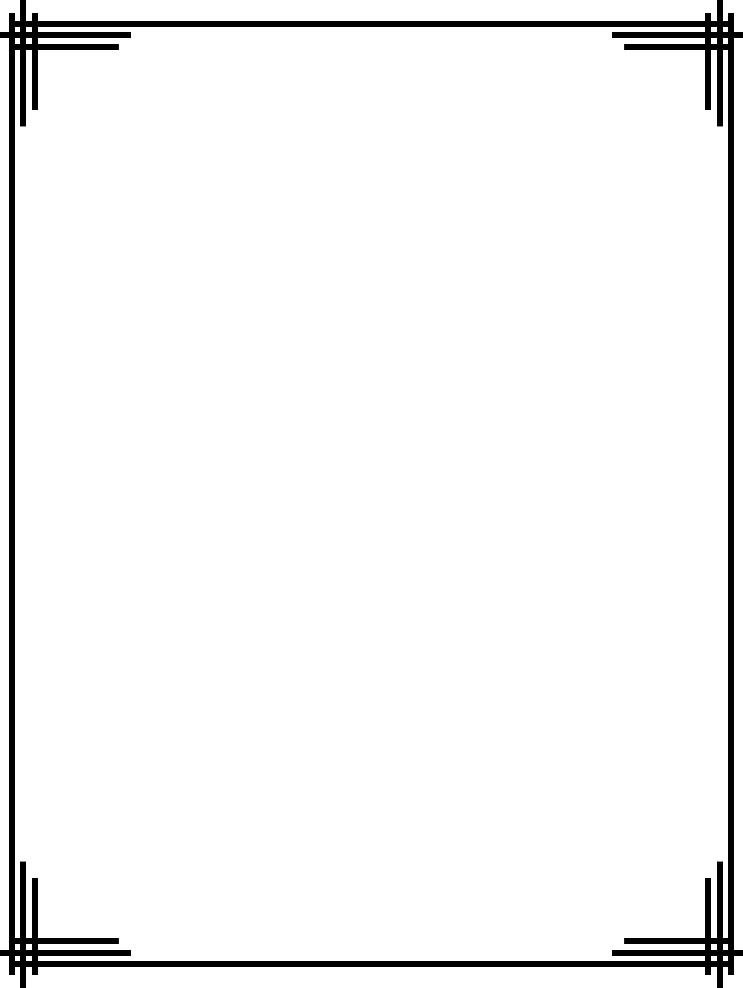 